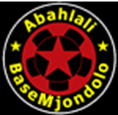 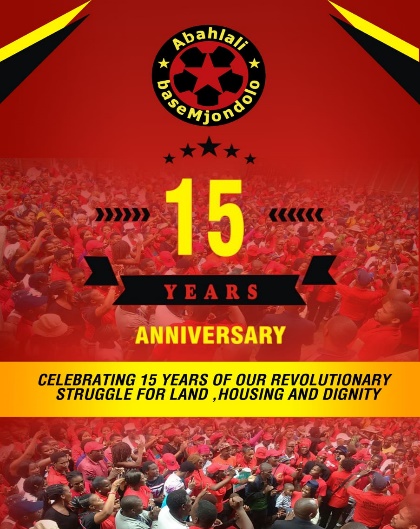 Abahlali baseMjondolo Movement SA Seminar on 15 Years Of Revolutionary Journey under the theme Sifike Kanjani La? (How have we come here?) 03 October 2020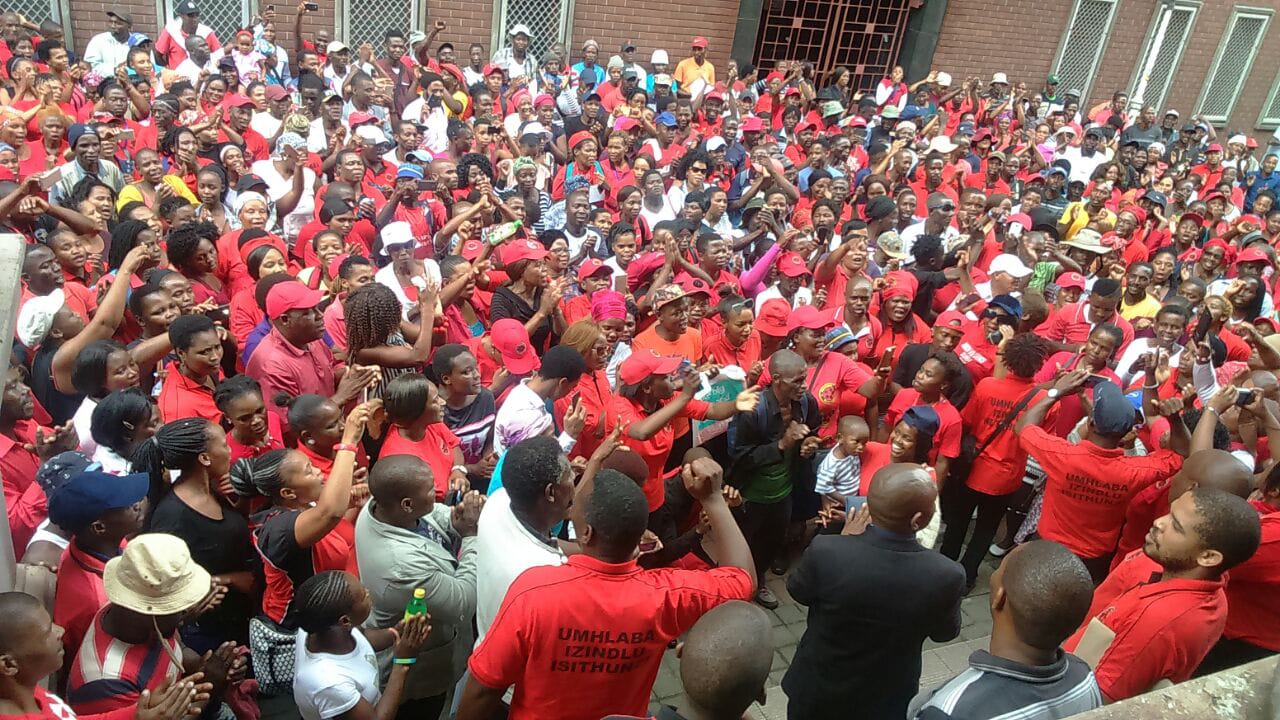 08h00 - 08h30TeaAll08h30 – 09h00Watching Abahlali DocumentaryAll09h00 – 09h10Abahlali baseMjondolo ChoirAll09h10 – 09h20WelcomingHandover to Programme DirectorGeneral SecretaryMr Ntsenge09h20 – 09h30Introduction and Purpose of the DayABM President09h30 – 09h40Cde Speaker Sharing ExperienceZandile Nsibande09h40– 09h50Cde Speaker Sharing ExperienceSimthembile Zikode09h50 – 10h00Cde Speaker Sharing ExperienceMaphiwe Gasela10h00– 10h10Cde Speaker Sharing ExperienceNoluthando Bazikise10h10 – 10h30Discussion from the groundAll10h30 – 10h40Cde Speaker Sharing ExperienceMazwi Nzimande10h40 – 11h00Cde Speaker Sharing Experience                                                                                                                                            Grahm 11h00 – 11h10Lindelani Choir                                                                                   Lindelani Choir11h10 – 11h40Open DiscussionAll11h40 – 11h50Cde Speaker Sharing Experience                                                                                                                                            G.P11h50 – 12h00Cde Speaker Sharing Experience                                                                                                                                            M.P12h00 – 13h00Lunch TimeAll13h00 – 13h10Choir                                                                                                                                         Lindelani13h10 – 13h20Cde Speaker Sharing ExperienceCde Mavuso13h20 – 14h00Cde Speaker Sharing Experience                                                                                                                                             Guest Speaker Cde Richard14h00 – 14h30Open Discussion from the GroundAll14h30 – 14h50Summary ReviewCde Richard14h50 – 15h00Vote of ThanksNational Chairperson